Конспект занятия по развитию речи в подготовительной группе на тему: «9 мая - День Победы» (к 70 — ой годовщине)
план-конспект занятия по развитию речи (подготовительная группа) на тему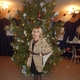 Опубликовано 28.01.2016 - 18:56 - Литвинова Е. В.Задачи:
 Расширять представления детей об армии (солдаты в годы Великой Отечественной войны воины храбро сражались и защищали нашу страну от врагов);
•    Формировать у детей правильное отношение к войне, учить рассуждать,  Уточнить знания детей о празднике - Дне Победы. 
•    Воспитывать чувство уважения к ветеранам ВОВ, желание заботиться о них.
•    Воспитывать личные качества: патриотизм, справедливость, доброту.
•    Продолжать формировать умение детей вести диалог между воспитателем и детьми на тему беседы.Предварительная работа:
- Проведение бесед с детьми о Великой Отечественной войне.
- Изготовление поделок на военные темы в подарок ветеранам.
- Организация совместной с родителями выставки детского рисунка
- Слушание песен военно-патриотической тематики, заучивание пословиц,  стихов о войне, о победе.
- рассматривание  (фотографий) памятников погибшим героям- Чтение  рассказа Л.Кассиля "Никто не знает, но помнят все". 
- Рассматривание иллюстраций о Великой отечественной войне. 
- Подбор книг о Великой отечественной войне в книжный уголок. 

 Материал и оборудование для занятия:

•    фотографии из семейных архивов,
•    аудиозаписи песен  о войне,
•    Георгиевские ленточки на каждого ребенка.Ход занятия.Воспитатель. Здравствуйте, дети. Какое прекрасное утро! Я вижу, что у вас замечательное настроение!  Давайте возьмемся за руки, улыбнемся  друг другу и пожелаем доброго дня.Каждый год наш народ отмечает День Победы в Великой Отечественной войне, которая шла целых четыре года и закончилась полной победой нашего народа.А в этом году 2015 — ом мы отмечаем 70 — ю годовщину великой победы! Этот день – не просто замечательный праздник, в этот день закончилась война, страшная и жестокая, которая длилась целых четыре года. А началась она неожиданно. Ранним утром в воскресенье 22 июня 1941года Германия вероломно напала на наше Отечество. Вражеские войска пересекли нашу границу и открыли огонь по мирно спящим селам, городам. Германия захотела завоевать и уничтожить нашу страну, потому что наша страна огромная и богатая. По радио объявили о вероломном нападении врага. Страна призвала весь народ на защиту нашей Родины… Так и началась Вторая Великая Отечественная война.
Все люди поднялись на защиту своей Родины. На фронт шли не только воины нашей армии, но даже дети нередко убегали из дома, чтобы воевать с фашистами. Во время войны совершено было много героических подвигов, многие воины стали героями. 
 Звучит  отрывок  песни «Священная война» В. Лебедева-Кумача. Песня «Священная война» стала призывом! Она подняла весь народ на защиту нашего Отечества. 
Воспитатель: Эта песня называется «Священная война».  Как вы думаете, что означает слово «священная»? (ответы детей). Правильно, слово «священная» означает святая, справедливая. И встала вся страна, весь народ на борьбу с фашистской Германией. Четыре трудных года шла война, гибли солдаты от вражеских пуль, умирали женщины, дети и старики от голода, от изнурительной работы. Но все, же русский народ выстоял и победил. Вед. И за честь своей Отчизны 
Встали все - и стар, и млад. 
До конца, до Дня Победы- 
Только вперед! Ни шагу назад! 

Вед. Мужчины уходили на фронт воевать, и стар и млад… Вся страна встала на защиту нашей Родины. 

Песня «Эх, дороги» 

Вед. На войне большую помощь оказывали и девушки и женщины. Они тоже добровольно уходили на фронт. Отважные, упорные, они воевали наравне с мужчинами. Были и хорошими снайперами, водили тяжелые грузовики со боеприпасами, и водили самолеты, были связистами и спасали раненных бойцов, выносили их тела с поля боя и оказывали им медицинскую помощь. 

Звучит песня «Синий платочек»    (рассматривание картины «Раненный») 

На хрупкие женские плечи 
Обрушилась тяжесть войны. 
Хрупкие женские плечи, 
Вы оказались сильны. 
Воинов вы поддержали 
В ожесточенном бою. 
Вы для детей отстояли 
Землю родную свою! 

Вед. Также и наши четвероногие друзья – собаки, помогали воинам в сражениях с фашистскими захватчиками (картина «Ездовые собаки») 



«Храбрая собака» 
Идет солдат в атаку 
Бесстрашен он в бою. 
Ведет солдат собаку – 
Помощницу свою. 
Она бросается под танк 
И оставляет мину там. 
Собака прочь несется 
А танк врага взорвется! 

Вед. В минуты затишья между боями, солдаты жили в землянках, отдыхали, сидя у костра, чинили себе одежду, чистили ружья, писали письма домой, своим родным, вспоминали мирные дни.  Вед. Наши солдаты отличались большой смелостью и храбростью, они готовы были за свою родную Отчизну жизнь отдать. А каким должен быть солдат, ребята? 

Дети. Смелым, отважным, мужественным и т. д. 

Вед. Бесстрашно сражались наши солдаты, терпели изнуряющую летнюю жару, зимние метели и морозы, осеннюю слякоть и моросящий дождь. Вперед, только вперед! Ведь солдаты защищают свой дом, своих матерей, сестер, любимых, которые верили в них, в их храбрость, смелость. Верили в то, что пролетит вражеская пуля мимо солдата и вернется домой живым с орденами на груди. И вот настал этот День Победы над врагом. 

На картине «Взятие Рейхстага» тысячи воинов показали поразительное мужество и бесстрашие. Они дошли до Германии, до Берлина и уничтожили врага… и наступил День Победы… Настоящий день Победы, со слезами и радостью на глазах. Огнем из тысячи орудий, автоматов, пулеметов, ружей словно салютом отметили наши воины конец Великой Отечественной Войны. 

воспитатель. 9 Мая на Красной площади в городе Москве прошел военный парад, посвященный Дню Победы! (рассматривание картины) 
Воспитатель: Каждый год теперь на Красной площади проходят 9 мая парады, на них идут курсанты, офицеры военных училищ. Это внуки тех, кто воевал в ВОВ. Открывают парад ветераны Великой Отечественной войны – на груди у них ордена и медали. С каждым годом их становится все меньше, они уже очень старенькие, многие из них больные, инвалиды, им трудно даже ходить. Мы должны беречь ветеранов и помогать им. Вы знаете, кто из ветеранов живет рядом с вами? Поговорите с ними, посидите на скамеечке, расскажите им о себе – им нужно ваше внимание. Когда-то они были молодыми, здоровыми, но грянула война, и они встали на защиту нашей Родины.
«Великая Победа» 
Великой войны победу 
Мы не должны забывать! 
В боях отстояли деды 
Священную Родину-мать. 
Она посылала на битвы 
Лучших своих сыновей. 
Она помогала молитвой 
И праведной верой своей. 
В великой войне победу 
Мы не должны забывать, 
Для нас отстояли деды 
И жизнь, и Родину-мать! 

Вед. Но также снимались и много фильмов о войне. Присаживайтесь на ковер, я предлагаю вам посмотреть небольшой документальный  фильм    с времен войны, это уже архивные записи, снятые во времена войны…. « той войны»

Просмотр  отрывка документального фильма «Великая Отечественная Война» 
Воспитатель: . 
После просмотра, беседа.
Воспитатель: Так скажите, ребята, нужно ли нам война? Нужно ли беречь мир?  (ответы детей) Правильно, ребята, вы молодцы.
 Вед. У кремлевской стены, 
Где раскинулся парк, 
Люди молча, сняв шапки, стоят. 
там пылает огонь, и в земле рядом спит 
Вечным сном Неизвестный солдат. 

  - могила Неизвестного солдата. Это памятник тем, кто погиб во время войны на поле боя. После тяжёлых боёв солдат хоронили в одной братской могиле, и не всегда можно было узнать их имена и фамилии. И всем тем солдатам, чьи имена остались неизвестными по всей стране воздвигали такие памятники.  Вечный огонь горит и не угасает никогда! Он хранит память о погибших солдатах, которые не вернулись с войны, отдали жизнь за мир, в котором мы с вами живем! 
 Давайте вспомним всех павших героев и склоним свои головы перед их подвигом минутой молчания!
Минута молчания.
Воспитатель. 9 мая -  Это не только праздник солдат, но всего нашего народа, который не только на фронте, но и в тылу день за днем, месяц за месяцем, год за годом одерживал победу над врагом. Скажите, у кого есть дедушки или бабушки, воевавшие на войне? (Ответы детей.) Кем они были во время войны?Дети. Солдатами, медсестрами.
Воспитатель.-- Ребята, а кого мы поздравляем в этот день? 
- Верно. ветеранов Великой отечественной войны, тех людей, которые воевали, работали в тылу- на заводах. строили танки, самолёты, делали оружие. 
- Как люди помнят тех, кто защищал свою страну? 
- Да, им ставят памятники, посвящают песни, стихи, рассказы.А что бывает в этот день? Послушайте загадку: 
Вдруг из тёмной темноты 
В небе выросли кусты. 
А на них- то голубые, 
Пунцовые, золотые 
Распускаются цветы 
Небывалой красоты! 
И все улицы под ними 
Тоже стали голубыми, 
Пунцовыми, золотыми. 
Разноцветными. 

- Что же это такое? ( Ответы детей). 
- Правильно, салют!

Не забыть нам этой даты, 
Что покончила с войной.
Той великою весной. 
Победителю-солдату 
Сотни раз поклон земной!  
Был великий День Победы
Много лет тому назад,
День Победы помнят деды, 
Знает каждый из внучат.
 Там, где пушки не гремят,
В небе солнце ярко светит.
Нужен мир для всех ребят,
Нужен мир для всей планеты!Я хочу подвести итог нашего занятия, такими словами:
Мир и дружба всем нужны,
Мир важней всего на свете,
На земле, где нет войны,
Спят спокойно дети!
Там, пушки не гремят,
В небе солнце ярко светит,
Нужен мир для всех ребят,
Нужен мир для всей планеты!
Воспитатель: Спасибо всем. А это вам на память  (раздаются Георгиевские ленточки).
 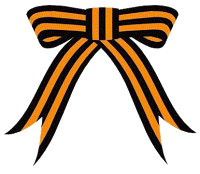 Набор сюжетных картинок на военную тематикуКарточки – задания для анализа и чтения.